	CONTROL DE EMISIÓN		CONTROL DE CAMBIOS	INSTRUCTIVO PARA PEGADO DE ETIQUETAS(etiqueta con número de clasificación)Se imprime la etiqueta (Avery 5160) en el módulo de Aleph-ítems, pasando por el lector óptico el código de barras.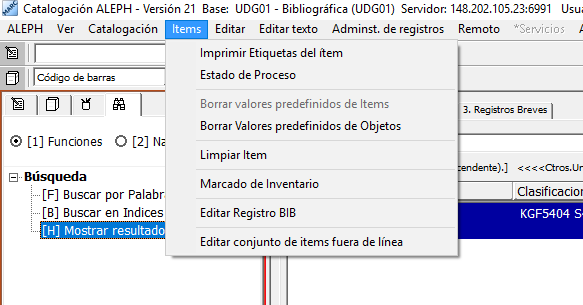     Agregue los códigos de barras de los materiales, uno por uno, en el campo “Ingrese Código de  barra , dando un pulso en el botón “Agregar” o pulsando la tecla “Enter”. Si dispone de un lector de códigos de barras, puede utilizarlo para este proceso. Al terminar, dar un pulso en el botón “Imprimir”.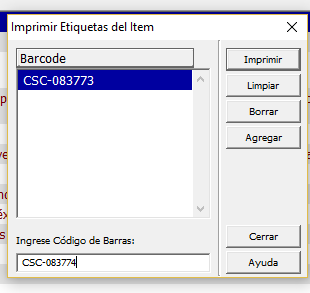 Si existe algún error de captura en el Ítem automáticamente el sistema bloquea la impresión de las etiquetas.Se verifica el error y se imprime de nuevo.Introduzca 30 códigos de barras para completar una plantilla de etiquetas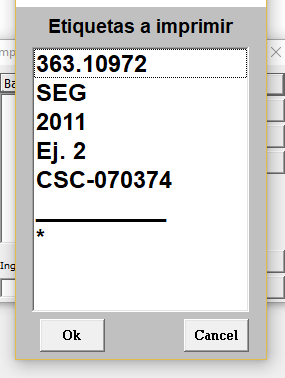 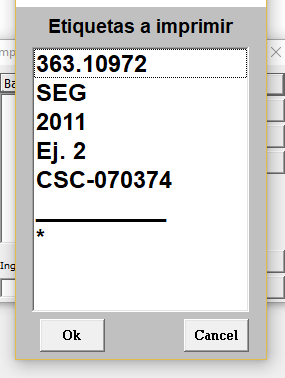 En la ventana Impresión revise que los datos de las etiquetas sean correctos. Al final de la pantalla deben aparecer una línea y un asterisco: si no aparece este último, debe revisar ya sea el último ítem desplegado o el primero que no se despliega, pues en alguno de ellos puede existir un problema con la información de la clasificación o de la descripción.Para imprimir, pulsar en el botón “OK”.Una vez impresas, se pegan en el lomo del material, verificando que el número de adquisición y código de barras coincidan con los datos del sello de adquisiciones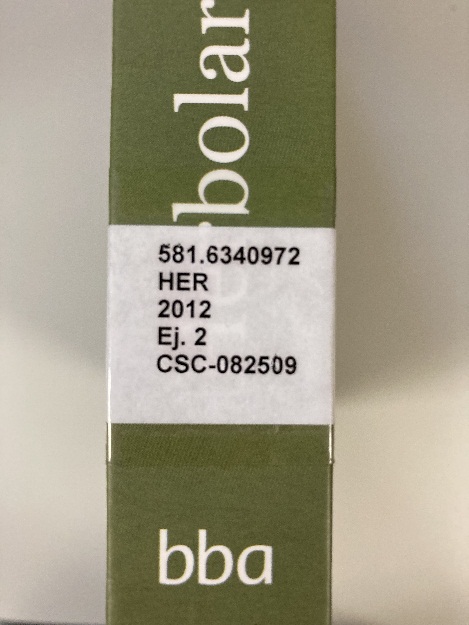 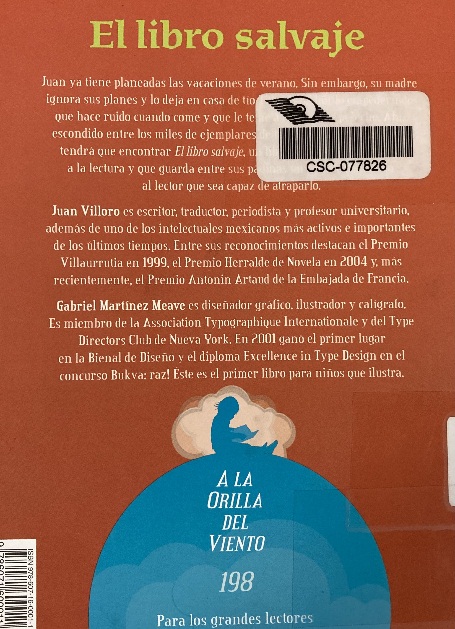 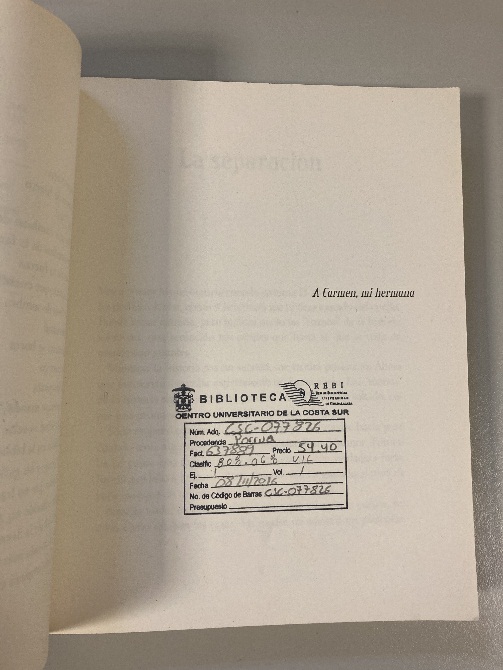 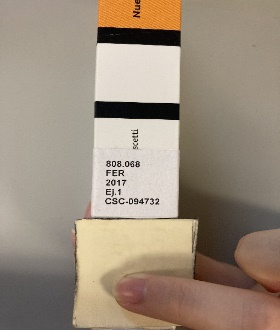 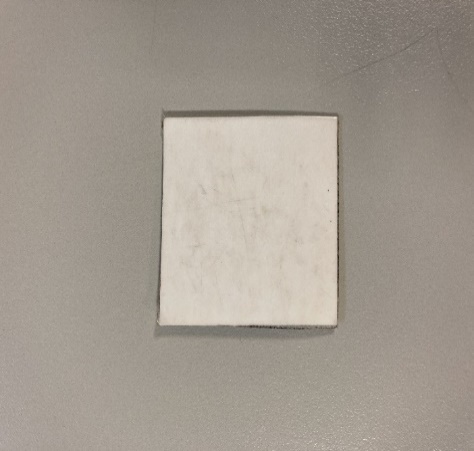 A los libros con espiral se le colocará la etiqueta en la portada. 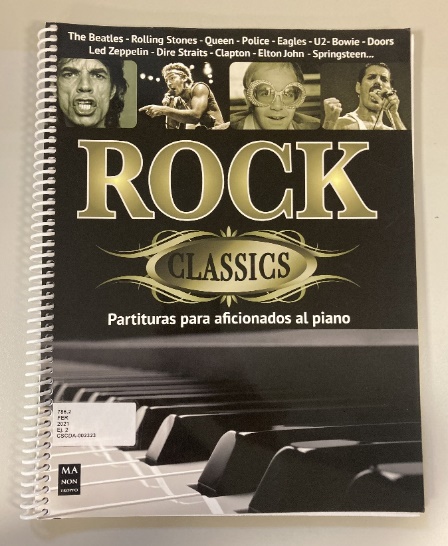 Al terminar de pegar la etiqueta se le coloca la cinta Crystal cubriéndola por completo.ETIQUETAS DE COLORESSe colocan debajo de la etiqueta de clasificación utilizando la medida correspondiente 1.5 cm.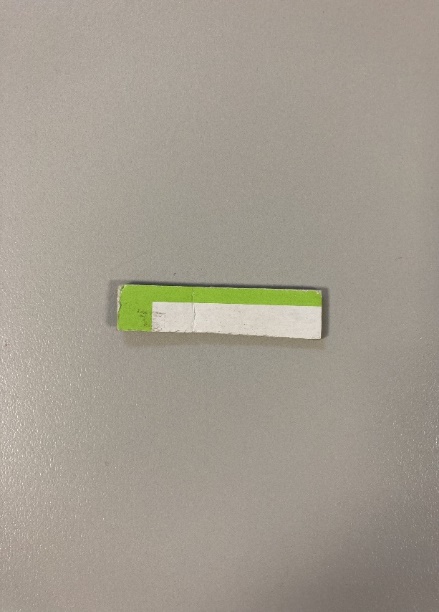 Etiqueta color naranja para literatura general.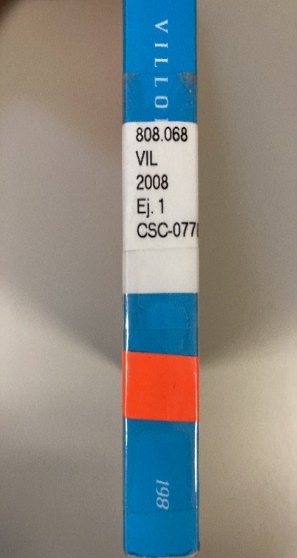 Etiqueta color verde para literatura juvenil.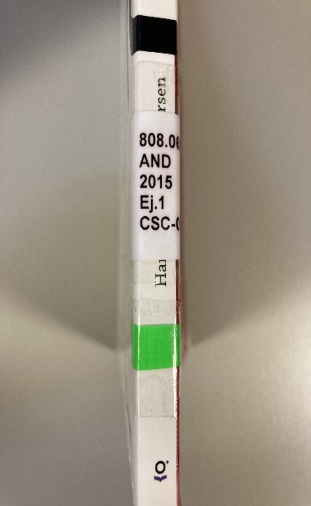 Etiqueta color amarilla para literatura infantil.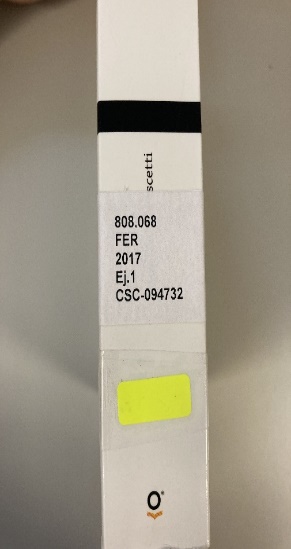 Término del documentoNombrePuestoFechaFirmaElaboróRosa Alejandra Doño DelgadilloResponsable de Selección yAdquisición28/04/2017RevisóClaudia Dianne Vaca GaviñoJefa de unidad de Biblioteca AntonioAlatorre28/04/2017AutorizóClaudia Dianne Vaca GaviñoJefa de Unidad de Biblioteca AntonioAlatorre28/04/2017RevisiónFechaApartado(s)afectado(s)Descripción de cambios728 de abrilde 2017BibliotecaAntonio AlatorreActualización con base en la Norma ISO 9001:2015.820 de juniode 2017BibliotecaAntonio AlatorreActualización	del	procedimiento	y	documentos operativos.922 de agostode 2023BibliotecaAntonio AlatorreActualización	del	procedimiento	y	documentos operativos.